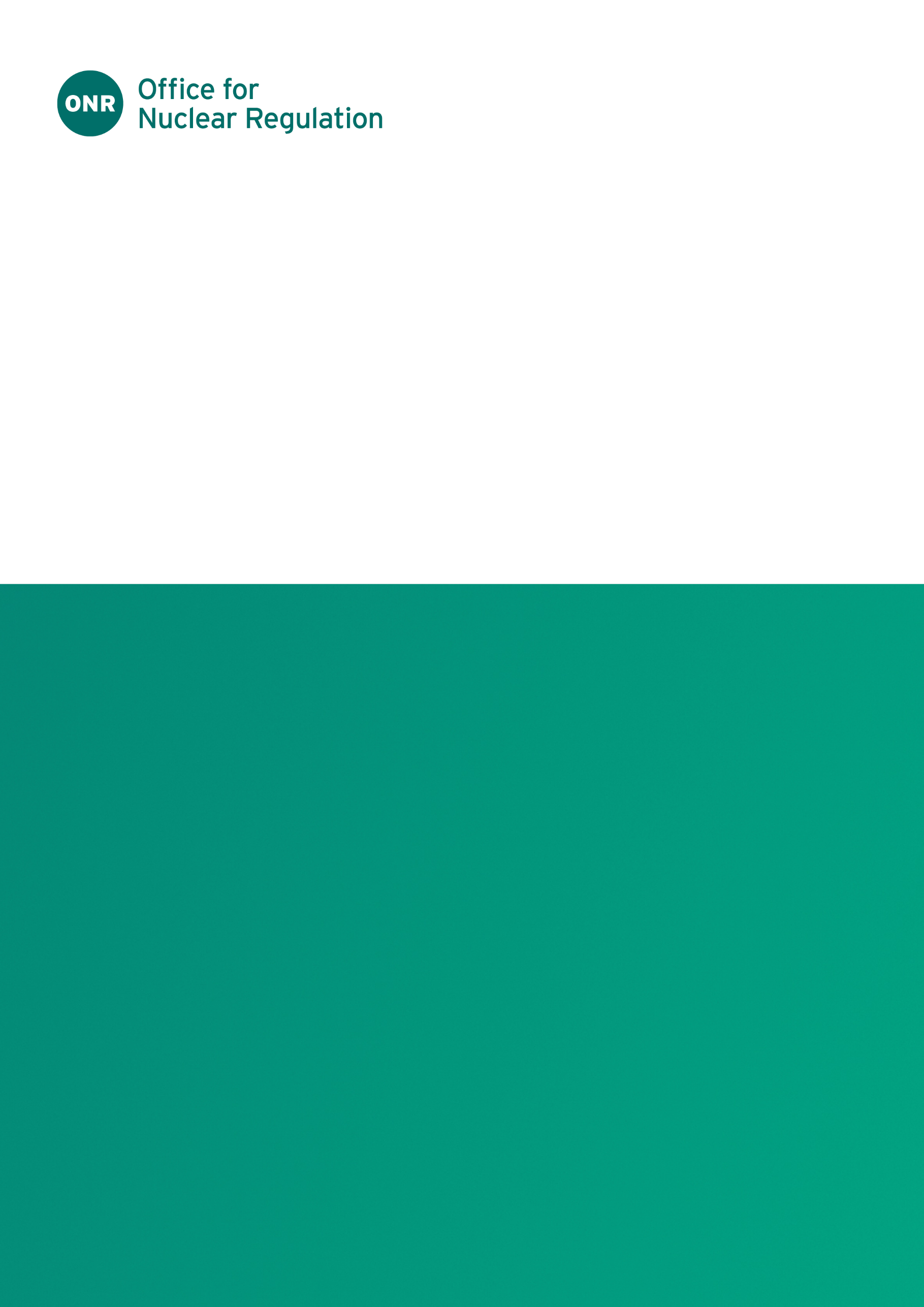 ONR ProcedureProcess Owner: Technical Division DirectorAuthored by: Nuclear Safety InspectorReviewed by: Principal Nuclear Safety InspectorApproved by: Regulatory Intelligence and Oversight (RIO) LeadIssue No.: Publication Date: March 2024Next Major Review Date: March 2027Doc. Ref. No.: ONR-RIO-PROC-002Record Ref. No.: 2022/16400Revision commentaryContents1.	Purpose and Scope	41.1.	Purpose	41.2.	Scope	41.3.	Roles and Responsibilities	51.4.	Definitions	52.	Incident Notification Process	72.1.	Process Overview	72.2.	Identifying an Abnormal Occurrence	82.3.	Categorising Abnormal Occurrences as Notifiable Incidents	82.4.	Abnormal Occurrences that are Not-Notifiable Incidents	82.5.	Incident Notification	92.6.	Incident Follow Up Report (FUR) Requirement	92.7.	Incident Follow Up Report (FUR) Notification	102.8.	Conclusion of Incident Notification Process	103.	Process Oversight	104.	Records	10References	11Appendix A – Incident Notification Criteria	12Appendix B – Fallback Procedure for Completing and Sending ONR Incident Notifications	21B.1	INF1 Notifications	21B.2	INF3 Notifications	22B.3	FUR Notifications	23B.4	Notification Route	23Appendix C – ONR Expectations for Reporting Timescales	24IntroductionPurposeONR is the UK enforcing authority for legislation related to its five statutory purposes. This legislation places duties on organisations and individuals undertaking relevant activities. Some of these duties include notifying the enforcing authority of incidents. ONR’s notification process gives dutyholders a consistent and transparent mechanism to formally notify ONR of incidents where ONR is the enforcing authority.This document describes the process for dutyholders to formally notify ONR of incidents. The process aligns with the expectations of IAEA General Safety Requirements (GSR) Part 1, Requirement 21 (ref. ) and the Regulators’ Code at ref. .ScopeThis process applies to:Dutyholders where ONR is the enforcing authority; andIncidents that are relevant to ONR’s statutory purposes as defined in Part 3 of The Energy Act 2013 (TEA13).This process does not apply to ONR’s regulatory response to incidents. ONR will respond to incidents in accordance with the ONR Enforcement Policy, ref.  and the process for processing and reporting of incident notifications, ref. . The process assists dutyholders in identifying incidents that require notification. 
It therefore establishes a consistent approach for dutyholders to communicate information about the incidents to ONR.The legal framework for notifications that are within the scope of this process are: Nuclear Installations Act 1965 (NIA65) - Notification to ONR under a Nuclear Site Licence Condition.The Nuclear Installations (Dangerous Occurrences) Regulations 1965.The Ionising Radiations Regulations 2017 (IRR17) - Incidents that occur on Nuclear Licensed sites.The Nuclear Industries Security Regulations 2003 (NISR) - All relevant incidents.The Nuclear Safeguards (EU Exit) Regulations 2019 - All relevant incidents.The Carriage of Dangerous Goods and Use of Transportable Pressure Equipment Regulations 2009 (CDG) - All relevant incidents involving transport of Class 7 dangerous goods.The Reporting of Injuries, Diseases and Dangerous Occurrences Regulations 2013 (RIDDOR).All other government and emergency incident notifications are outside the scope of this process, such as, defence sites’ notifications to the Ministry of Defence (MoD). 
The dutyholder must comply with the relevant legislation and expectations for these aspects.Roles and ResponsibilitiesThe relevant dutyholders are responsible for following this process to notify ONR of incidents.ONR is responsible for maintaining this process, confirming receipt of incident notifications and providing advice to dutyholders on understanding, implementing and complying with this process and its guidance.DefinitionsThis document uses the following definitions:Table 1: Table of definitionsIncident Notification ProcessProcess OverviewThis process enables dutyholders to communicate to ONR the relevant information for incidents they are legally required to notify to ONR. This diagram is a simplified overview of process; section number providing details of each step.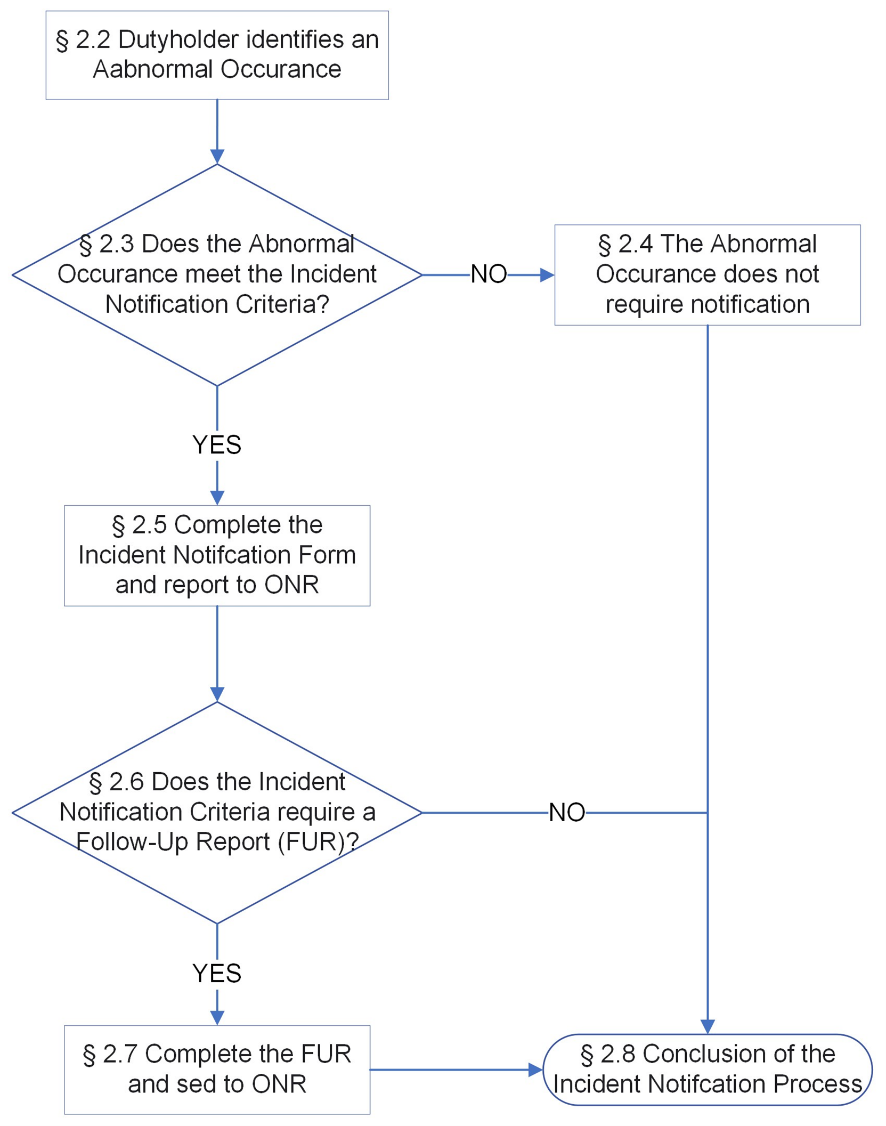 Figure 1: Process for notifying incidents to ONR.Identifying an Abnormal OccurrenceSafety, security, safeguards, transport of radioactive materials legislation and Nuclear Site Health and Safety (RIDDOR 2013) require dutyholders to have arrangements to identify, record and investigate abnormal occurrences. This process is intended to integrate with the dutyholders’ arrangements for such occurrences.Categorising Abnormal Occurrences as Notifiable Incidents Notifiable incidents are a sub-set of abnormal occurrences.The criteria for dutyholders to categorise abnormal occurrences as notifiable incidents are defined in Appendix A. Dutyholders should categorise any abnormal occurrences that meet these criteria as notifiable incidents.ONR has produced the following additional guidance to help dutyholders implement these criteria in their arrangements for categorising abnormal occurrence:ONR-RIO-GD-002 – Nuclear and Radiological Safety Incidents at Nuclear Licenced Sites ONR-RIO-GD-003 – Nuclear Security Incidents ONR-RIO-GD-004 – Nuclear Safeguards Incidents ONR-RIO-GD-005 – Incidents during Transport of Radiological Material  ONR-RIO-GD-006 – Nuclear Site Health and Safety Incidents  (e.g., RIDDOR)The incident notification categories in Appendix A define the timescales for dutyholders to complete incident notification (‎Section 2.5).Where an incident meets the criteria for multiple incident notification categories the dutyholder should apply the timescales from the category with the shortest timescale.Abnormal Occurrences that are Not-Notifiable IncidentsDutyholders should not use this process to notify ONR of abnormal occurrences that do not meet the notification criteria in Appendix A. This does not preclude dutyholders from informing ONR, such as contacting the relevant site inspector(s) of these abnormal occurrences outside the scope of this process.Incident NotificationAll incidents should be reported to ONR via the appropriate route below: Registered users should sign in to the dutyholder portal to submit all incidents.Unregistered users should submit RIDDOR incidents to the dutyholder portal.Unregistered Transport dutyholder users should continue to submit via the Incident Notification Form (INF1) template, available on ONR website.We have published guidance and links to access these portals on our website.A unique ‘identification number’ is generated for each incident record. If an incident meets the criteria of multiple incident notification categories, then the dutyholder should record all of these categories accordingly.The dutyholder is responsible for the quality of the information supplied to the dutyholder portal and for completing the notification within the timescales defined in Appendix A.Should the ONR portal not be accessible for any reason, the procedure for completing and sending an INF1 and/or INF3 to ONR are described in Appendix B.ONR’s expectations for reporting timescales are described in Appendix C.Incident Follow Up Report (FUR) RequirementDutyholders should submit a Follow Up Reports (FUR) for incidents that have a higher safety, security, safeguards or transport significance. Appendix A contains the incident reporting categories that require a FUR.In Appendix A, categories that have identified FUR as “optional” are at the discretion of the relevant ONR inspector. The assumption should be that a FUR is required unless directly informed by the relevant ONR inspector that one is not required.Note: A FUR is not required for RIDDOR incidents.Incident Follow Up Report (FUR) NotificationThe dutyholders should notify ONR of all incidents that require a FUR using the WIReD dutyholder portal. ONR has published guidance and links to access this portal on our website.Appendix B of this document describes the secondary procedure in cases where the WIReD portal is not available. When using this procedure dutyholders can use the ‘FUR Form’, or an alternative format agreed with the relevant ONR inspector.The dutyholder should complete the FUR notification following the completion of their investigations. The target timescale for completing a FUR notification is 60 calendar days following the date the dutyholder made the initial INF1 notification.In cases the dutyholder’s investigation has not been completed in 60 calendar days,  the dutyholder should seek agreement with the relevant ONR inspector to send an interim FUR(s). The dutyholder should agree the timescales for the final FUR with the inspector.Conclusion of Incident Notification Process The process conclusion means that the dutyholders has completed their formal notification of an incident.Note: ONR’s regulatory response to the incident is outside the scope of this process. This is independent of the incident notification process and may be informed by the notification. This means that a dutyholder completing a formal incident notification may not end ONR’s regulatory response to an incident.Process OversightONR will monitor dutyholders’ adherence to this process, and where necessary, will engage with dutyholders to provide advice and support improvements.RecordsONR’s record of dutyholder notifications is maintained within WIReD. ONR has described these arrangements in ref. . By exception, some documents may be stored in the ONR’s Electronic Document and Record Management System (Content Manager) (EDRMS). In such case, RIO DDS should indicate the relevant record refence in WIReD.Appendix A – Incident Notification CriteriaAppendix B – Fallback Procedure for Completing and Sending Incident Notifications to ONRDutyholders should primarily use the ONR portal to notify ONR of incidents.The procedure in this appendix provides an alternative means should the WIReD dutyholder portal not be available.B.1	INF1 NotificationsThe INF1 template contains the relevant fields that the dutyholder should complete. This templates captures the following information:The date, time and location that incident occurred.A description of the incident that explains what occurred and what was impacted.All incident notification categories that apply to the incident and explanation of their applicability.Where applicable, a provisional INES rating and a justification that is proportionate the incident’s significance .The dutyholder’s perspective of the significance of the incident (minor, moderate or major).The actual safety, security or safeguards consequences of the incident.The potential safety, security or safeguards consequences of the incident.The potential safety, security or safeguards impact on other operations or other installations.The dutyholders’ mitigating actions in response to the incident and anticipated future actions.Additional notifications to external parties, including emergency services, government departments, other relevant regulators and media.Any description of the safety, security or safeguards consequences of an incident should be relevant to the incident category and ONR’s responsibility for regulating the activity. For example, defence sites should not describe the security or safeguards aspects.The information provided by the dutyholder will then be uploaded to WIReD by ONR, as appropriate. The dutyholder should therefore not report this incident when the portal becomes available. ONR will notify the dutyholder that incident has been recorded within ONR, and provide an incident notification number.B.2	INF3 NotificationsIn the absence of ONR’s dutyholder portal, the dutyholder should ensure that any notifiable RIDDOR incident is communicated to ONR at the earliest opportunity. 
This communication should clearly include:The reporting organisation and details of the reponsible person.The date, time and location of the Injury or Dangerous Occurrence.A brief description of the incident that explains what occurred and what was impacted. This should reflect the expectation of the RIDDOR 2013.In respect of an incident injuring a person at work, that person’s(a)	full name;(b)	occupation;(c)	injury.In respect of an incident injuring a person not at work, that person’s(a)	full name;(b)	status (for example “passenger”, “customer”, “visitor” or “bystander”); and(c)	injury,unless these are not known and it is not reasonably practicable to ascertain them.The date on which the incident or dangerous occurrence was first notified or reported to the relevant enforcing authority.The method by which the incident or dangerous occurrence was first notified or reported.The dutyholders’ mitigating actions in response to the incident and anticipated future actions.Additional notifications to external parties, including emergency services, government departments, other relevant regulators and media.The information provided by the dutyholder will then be uploaded to WIReD by ONR, as appropriate. ONR will notify the dutyholder that incident has been recorded within ONR, and provide an incident idntification number. ONR may ask for additional information to ensure quality of data being made available.Note: For reporting Diseases, the dutyholder should report these incidents at the earilest opportunity, once the duthyholder portal becomes available. The dutyholder should therefore not report this incident when the portal becomes available.B.3	FUR NotificationsThe FUR template  contains the relevant fields that the dutyholder should complete. This template is optional, and dutyholders can use a different form for the FUR with the agreement of an ONR inspector. The dutyholder should ensure that this FUR clearly includes:A detailed description of the incident, actual or potential safety, security or safeguards impact, corrective actions and lessons learned.Any changes, with explanation, to the incident categories or INES rating Where available, lessons learned for other operators or facilities and how they have been or will be disseminated.Additional notification to external parties, including emergency services, government departments, other regulators and media.To avoid producing detailed FUR to contain this information, dutyholders can append relevant supporting references such as press releases, learning reports or internal investigation reports.The dutyholder may use the FUR template for an interim FUR. This should clearly explain why the dutyholder has provided an interim FUR, the timescales for the final FUR and areas of information that the final FUR will provide.B.4	Notification RouteThe focal point for registered users for incident reporting and notification is via ONR’s dutyholder portal.For non-registered users, RIDDOR incidents should be reported using RIDDOR Portal.For non-registered transport dutyholders, incidents should be reported to ONR via INF1 template available on ONR webpage.ONR.Incidents@onr.gov.uk remains available as an alternative, back-up notification route, if the ONR dutyholder portal is unavailable.Appendix C – ONR Expectations for Reporting TimescalesThe Appendix A timescales for the dutyholder to complete the INF1 notification apply from the time when the dutyholder confirms that the incident category applies. 
The definitions of the timescales for these notifications are:Immediate: As soon as practicable after the incident categorisation. For all incidents with a Nuclear Security Incident Category, NISR requires notification as soon as practicable and within 24 hours after the incident categorisation.Day: The end of the working day after the incident categorisation.Week: Within seven calendar days from the incident categorisation.10 Days: This is ten days from the incident Month: Within twenty eight calendar days from the incident categorisation.ONR will confirm receipt of all INF1 or FUR notifications. This will include the unique INF reference number. Dutyholders should contact ONR when they do not receive this confirmation within five working days.ONR ProcedureIssue No.Description of Update(s)1Major update to incorporate references to WIReD.Format of document also updated into latest template and review date updated.1.1Minor update to address type relating to FUR template reference number.1.2Minor update to references and syntax inconsistencies.1.3Review date extended to July 20241.4Minor update to reflect changes to incident notification email address (section B.3).2.0Major update to reflect the changes relating to RIDDOR incident notification process.Term / AcronymDescriptionAbnormal occurrencesAny unintended event, including operating errors, equipment failures, initiating events, accident precursors, near misses, potential mishaps, or unauthorised acts, malicious or non-malicious, the consequences or potential consequences of which are not negligible from the point of view of protection or safety.BTCBasic Technical CharacteristicsCDGThe Carriage of Dangerous Goods and Use of Transportable Pressure Equipment Regulations 2009COMAHControl of Major Accidents HazardsDutyholdersAny individual or corporate body that has a duty under the law and ONR is the enforcing authority for that duty.EASR18The Environmental Authorisations (Scotland) Regulations 2018EDRMSElectronic Document and Record Management System (Content Manager)EPR 2018 (Amendment) The Environmental Permitting (England and Wales) (Amendment) Regulations 2018FURFollow-Up ReportIAEAInternational Atomic Energy AgencyIncidentThe subset of abnormal occurrences that meet the criteria defined in this document.INESThe International Nuclear and Radiological Event ScaleINFIncident Notification FormIRR17The Ionising Radiations Regulations 2017LCLicence ConditionMoDMinistry of DefenceNIA65Nuclear Installations Act 1965NISRThe Nuclear Industries Security Regulations 2003Notify or NotificationThe formal communication that a dutyholder sends to ONR in accordance with this process.NSNuclear Safety – As identified in Appendix A.RIDDORThe Reporting of Injuries, Diseases and Dangerous Occurrences Regulations 2013RSRadiological Safety – as identified in Incident Notification Criteria TableSCSecurity – As identified in Appendix A.SGSafeguard – As identified in Appendix A.TEA13The Energy Act 2013TSTransport – As identified in Appendix A.WIReDWell Informed Regulatory Decisions -  is a platform that integrates ONR’s regulatory business processes.ONR CategoryNotification CriteriaTimingFURIncidents attracting Media AttentionIncidents attracting Media AttentionIncidents attracting Media AttentionIncidents attracting Media AttentionAN01Events likely to attract, or that have attracted, significant media or public attention.ImmediateYesNuclear SafetyNuclear SafetyNuclear SafetyNuclear SafetyNS01Any explosion or outbreak of fire on a licensed site affecting or likely to affect the safe working or safe condition of the nuclear installation.ImmediateYesNS02Any uncontrolled criticality excursion.ImmediateYesNS03Any incident that meets either of these criteria:Any operations that identify defects or misconfigurations with higher classification safety Systems, Structures and Components (SSC) that prevent performance of the SSC’s safety case defined nuclear safety functions (NS08)		ORAny safety analysis and/or quality assurance activity that identifies higher safety classification Systems, Structures and Components cannot perform their safety case defined nuclear safety functions (NS12).ANDthe overall impact means that an adequate safety case to continue operations cannot be made.ImmediateYesNS04Declaration of a site incident or condition, where personnel or resources are mobilised in response to an unexpected occurrence that creates a hazard to the safe operation of the facility, and/or to the health and safety of personnel on or off the site.ImmediateYesNS05Any operation or condition of plant that is prohibited by operational limits and conditions or operating rules. DayYesNS06Any uncontrolled or unplanned reactivity excursion.DayYesNS07Any automatic or manual reactor, chemical processing plant or other nuclear facility shutdown as required by the operational limits and conditions, or as a result of other significant safety related considerations.DayYesNS08Any operations that identify defects or misconfigurations with higher classification safety Systems, Structures and Components (SSC) that prevent performance of the SSC’s safety case defined nuclear safety functions.WeekYesNS09Any event or abnormal condition that resulted in the manual or automatic operation of a protection system or other engineered safety features thereby challenging safety systems.Week YesNS10A fire or other internal hazard that posed an actual threat to safety of the nuclear installation or that significantly distracted site personnel in the performance of duties necessary for safe operation.Week YesNS11Significant inadequacy in or significant failure to comply with the arrangements made under a condition attached to the Nuclear Site Licence or permission granted under a Licence Instrument.Week YesNS12Any safety analysis and/or quality assurance activity that identifies higher safety classification Systems, Structures and Components cannot perform their safety case defined nuclear safety functions.Week YesNS13Any natural phenomenon or other external condition that posed an actual threat to the safety of the nuclear installation or that significantly distracted site personnel in the performance of duties necessary for safe operation.WeekYesNS14Any fault or mal-operation of lifting equipment that had or may have had a significant effect on nuclear safety.WeekYesNS15If a Duly Authorised Person appointed under Licence Condition 12 is prevented by the licensee from continuing to act in that capacity.WeekYesNS16Any event or occurrence that could significantly compromise the effectiveness of the arrangements for emergency preparedness and response on the site.WeekYesNS17If it is intended to reject, in whole or in part, any advice given by a Nuclear Safety Committee to a licensee.WeekYesRadiological SafetyRadiological SafetyRadiological SafetyRadiological SafetyRS01Any occurrence on a licensed site involving the emission of ionising radiations or the release of radioactive or toxic substances, causing or likely to cause death, or serious injury to persons on or off the site.ImmediateYesRS02 Abnormal occurrences leading to a radioactive substance which has been:(a) released or is likely to have been released into the atmosphere as a gas, aerosol or dust;(b) spilled or otherwise released in such a manner as to give rise to significant contamination; and 
which exceeds or is expected to exceed, the quantities set out in Column 5 of Part 1 of Schedule 7 to the IRR17, except where the release is in a manner specified in an Authorisation under The Environmental Permitting (England and Wales) (Amendment) Regulations 2018 (EPR 2018) or The Environmental Authorisations (Scotland) Regulations 2018 (EASR18).ImmediateYesRS03Abnormal occurrences leading to a release or suspected release or spread of radioactivity, on or off site, which requires special action or special investigation by the operator.ImmediateYesRS04Any abnormal occurrence giving rise to an uncontrolled or unauthorised leakage, release, spill or escape of radioactive material or waste which exceeds 50% of the quantities set out in Column 5 of Part 1 of Schedule 7 to the IRR17.DayYesRS05A confirmed breach of, or discharge expected to breach quantitative limits of a Certificate of Authorisation for the disposal of radioactive waste issued under the EPR 2018 or EASR18. DayYesRS06An incident or occurrence that leads to a person receiving an unexpected effective dose either from external dose exposure, or internal dose exposure due to an intake of radioactive material, or both exposure pathways that exceeds 1 mSv.WeekYesRS07Discovery outside a controlled area boundary of radiation or contamination, including contamination on equipment, clothing or skin, significantly above that permitted by the local arrangements.WeekYesRS08Confirmed exposure to radiation of any individual which exceeds or is suspected to exceed, the dose limits specified in the IRR17.ImmediateYesRS09Where any individual is confirmed to have received an annual effective dose greater than the level set as subject to investigation under IRR17 Regulation 9(8).DayYesRS10Where assessment confirms that the average effective dose to specified classes of persons exceeds the level ONR has Specified under LC 18 (1).DayYesRS11An occurrence whereby exposure of any individual worker is confirmed to have received an effective dose that exceeds or is likely to exceed 1 mSv above that estimated for the task.WeekYesRS12An occurrence where an individual receives an emergency exposure as defined by REPPIR 2019, Regulation 18 (1).WeekYesRS13Where there is reasonable cause to believe that a quantity of a radioactive substance specified in column 6 of Part 1 of Schedule 7 to the IRR17 and which was under an employer’s control is lost or has been stolen.DayYesRS14Any event where radioactive material or waste was inadvertently brought onto or transported off the licensed site.DayYesNuclear SecurityNuclear SecurityNuclear SecurityNuclear SecuritySC10aAny unauthorised incursion on to the premises or any attempted or suspected such incursion.ImmediateYesSC10bAny incident occurring on the premises involving an explosive or incendiary device or suspected such device, or a firearm or replica firearm.ImmediateYesSC 10cAny damage to any building or equipment on the premises which might affect the security of the premises, or any material or equipment mentioned in regulation 4(2).ImmediateOptionalSC10dAny malicious damage to any building or equipment on the premises, other than any trivial damage that does not affect the security of the premises, or any material or equipment mentioned in regulation 4(2).ImmediateYesSC10eAny theft or attempted theft, or any loss or suspected loss, or any unauthorised movement: of any nuclear material used or stored on the premises or in transit to or from them, orin the case of premises which are or form part of a nuclear site, of any other radioactive material used or stored on them.ImmediateYesSC10fAny theft or attempted theft, or any loss or unauthorised disclosure, of sensitive nuclear information kept on the premises, or any suspected such theft, loss or disclosure.ImmediateYesSC10gAny unauthorised access to any sensitive nuclear information kept on the premises, or any attempt to gain such access.ImmediateOptionalSC10hAny threat to do anything which would fall within any of the above criteria 10 a-g.ImmediateOptionalSC10iAny failure to comply with any of the standards, procedures and arrangements described in the approved security plan for the premises or in any approved temporary security plan to which for the time being they are subject.ImmediateOptionalSC10jAny other event or matter which might affect the security of the premises, or the material, equipment or information mentioned in regulation 4(2).ImmediateOptionalSC18An approved carrier must report to the Secretary of State any event or matter of a kind specified in the NISR.ImmediateOptionalSC22aAny theft or attempted theft, or any loss or unauthorised disclosure, of sensitive nuclear information or any suspected such theft, loss or disclosure.ImmediateYesSC22bAny unauthorised access to sensitive nuclear information or any attempt to gain such access.ImmediateOptionalSC22cAny other event or matter which might affect the security of any sensitive nuclear information.ImmediateOptionalNuclear SafeguardsNuclear SafeguardsNuclear SafeguardsNuclear SafeguardsSG01aAn event affecting IAEA safeguards arrangements:IAEA Safeguards personnel’s Health and Safety		ORIAEA Safeguards personnel’s Access to a location is denied or restricted in contravention of international agreements.		ORIAEA safeguards seals on equipment or plant deliberately detached by non-IAEA staff, lost or showing signs of deliberate tampering, or evidence of tampering with IAEA equipment.ImmediateYesSG01bA safeguards incident that meets any of the following criteria:A discrepancy involving 1 significant quantity or more of qualifying nuclear material resulting from material unaccounted for (MUF), or shipper-receiver differences (SRD).Failure to locate a discrete ‘item’ containing qualifying nuclear material as it is reported in the operator’s nuclear material accountancy system.ImmediateYesSG02It is believed that there has been, or might be, an unexpected loss or gain of qualifying nuclear materialDayYesSG03Information that qualifying nuclear material shipped by, or to the operator has been or may have been lost or considerably delayed during transferDayYesSG04An unexpected change in plant/material containment to the extent that qualifying nuclear material could have been removed or transferred without being subject to agreed safeguards verification.DayYesSG05Other changes from those specified in Basic Technical Characteristics (BTC) declarations or in an Accountancy and Control Plan (ACP) without notification to ONR Safeguards within timescales set out in Nuclear Safeguards (EU Exit) Regulations 2019 and that are assessed as sufficiently significant to risk compromising compliance with safeguards obligations (Week)WeekYesSG06Statutory nuclear material accounting reports not being issued or at risk of not being issued to timescales required under the Nuclear Safeguards (EU Exit) Regulations 2019.DayYesSG07Failure to provide or shortcomings in the required inspection documentation, access for material verification or other problems of safeguards inspection implementation that are assessed as sufficiently significant to risk compromising compliance with safeguards obligationsDayYesSG08Changes affecting the annual Programme of Activities declared to ONR that are assessed as having significant implications for compliance with safeguards obligationsWeekYesSG09Other qualifying nuclear material and /or safeguards-related events not readily assigned above that are assessed as sufficiently significant to risk compromising compliance with safeguards obligationsWeekYesTransport of Radiological MaterialTransport of Radiological MaterialTransport of Radiological MaterialTransport of Radiological MaterialTS01A radiation emergency: a situation arising during the course of the carriage of a consignment of class 7 goods that requires urgent action in order to protect workers, members of the public or the population (either partially or as a whole) from exposure	ORAny occurrence during the carriage of nuclear material, causing or likely to cause death, or serious injury to persons by reason of the radioactive properties of such nuclear matter.ImmediateYesTS02Theft (actual or attempted) or loss (permanent or temporarily) of the class 7 goods in carriageImmediateYesTS03Emergency arrangements have been initiated in relation to class 7 goods even if, in the event, no intervention was made pursuant to those arrangementsImmediateYesTS04An occurrence during loading, carriage or unloading of class 7 goods involving:Any release of radioactive material from the packages, or from the conveyance if being transported unpackaged, orExposure leading to a breach of the limits set out in the regulations for protection of workers and members of the public against ionising radiation (Schedule II of IAEA Safety Series No. 115 – “International Basic Safety Standards for Protection Against Ionising Radiation and for Safety of Radiation Sources”) ImmediateYesTS05An occurrence during loading, carriage or unloading of class 7 goods where there is reason to believe that there has been a significant degradation in any package safety function (containment, shielding, thermal protection or criticality) that may have rendered the package unsuitable for continued carriage without additional safety measuresImmediateYesTS06An occurrence where class 7 goods have been transported with any non-compliance regarding radiation or contamination levels (see notes)DayYesTS07Where class 7 goods have not been transported in full compliance with any appropriate specification or regulation, except as otherwise covered by TS05 or TS06WeekYesTS08A safety significant abnormal occurrence which has taken place during the loading, filling, carriage or unloading of class 7 goods, provided it did not lead to a transport in breach of relevant statutory provisions, package specification or handling instructions. MonthOptionalTS09The discovery of radioactive material in a shipment believed to be non-radioactiveMonthOptionalNuclear Site Health & Safety (RIDDOR)Nuclear Site Health & Safety (RIDDOR)Nuclear Site Health & Safety (RIDDOR)Nuclear Site Health & Safety (RIDDOR)HS01Any injury defined in RIDDOR 2013 Regulations 4, 5 or 6 at a site where ONR is the enforcing authority.10 DaysOptionalHS02Any disease defined in RIDDOR 2013 Regulations 6, 8 or 9 at a site where ONR is the enforcing authority.Refer to RIDDOR 2013 Schedule 1OptionalHS03Any dangerous occurrence defined in RIDDOR 2013 Regulations 7 and Schedule 2 at a site where ONR is the enforcing authority.10 DaysOptional 